Муниципальное бюджетное общеобразовательное учреждениеКудиновская основная общеобразовательная школа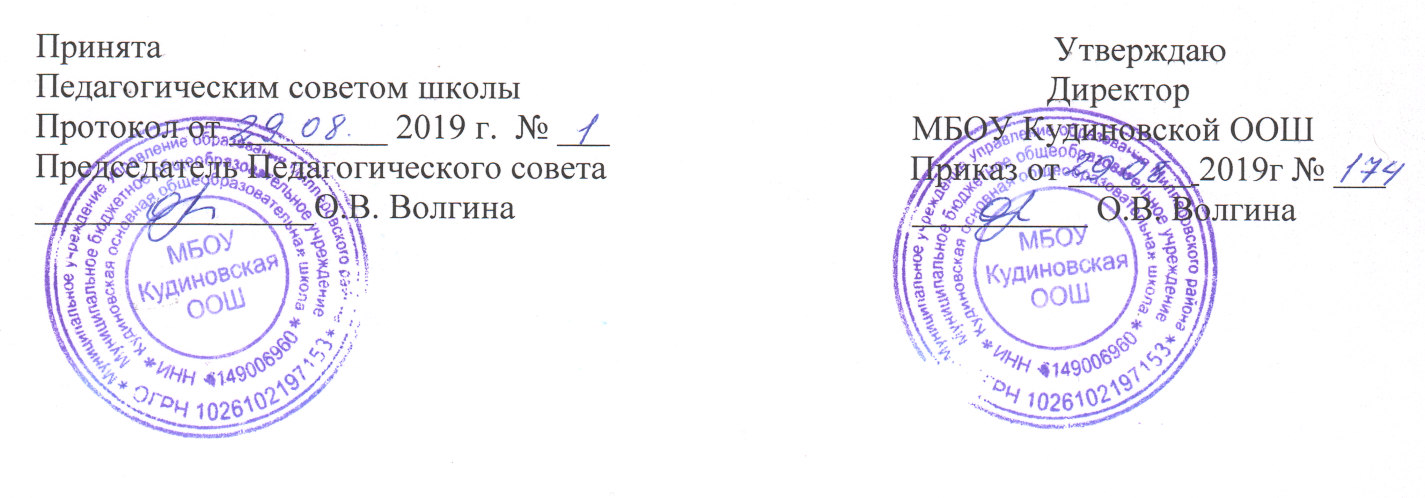 План работы психолого-педагогического консилиумаМБОУ Кудиновской ООШ на 2019-2020 учебный годЦель работы  ППк;создание целостной системы сопровождения, обеспечивающей оптимальные условия для обучения детей с ограниченными возможностями здоровья в соответствии с их возрастными и индивидуальными особенностями, уровнем актуального развития, состоянием физического и психического здоровья.Задачи:выявление детей, нуждающихся в создании СОУ, в том числе оценка
их резервных возможностей развития, и подготовка рекомендаций по
направлению их на ПМПК для определения СОУ, формы получения
образования, образовательной программы,  которую ребенок может
освоить, форм и методов психолого-медико-педагогической помощи, в
том числе коррекции нарушений развития и социальной адаптации на
основе     специальных     педагогических     подходов     по     созданию
специальных условий для получения образования;создание и реализация рекомендованных ПМПК СОУ для получения
образования;разработка   и   реализация   специалистами   консилиума   программы психолого-педагогического       сопровождения       как       компонента образовательной программы, рекомендованной ПМПК;оценка эффективности реализации программы сопровождения, в том
числе психолого-педагогической коррекции особенностей развития и
социальной адаптации ребенка с ОВЗ в образовательной среде;ребенка, динамику его состояния, уровень достигнутых образовательных компетенций, эффективность коррекционно-педагогической деятельности специалистов консилиума;консультативная     и     просветительская     работа     с	родителями, педагогическим    коллективом    ОО    в    отношении	особенностей психического развития и образования ребенка с ОВЗ, характера его социальной адаптации в образовательной среде;координация   деятельности    по    психолого-медико-педагогическому сопровождению детей с ОВЗ с другими образовательными и инымиорганизациями (в рамках сетевого взаимодействия), осуществляющими
сопровождение (и психолого-медико-педагогическую помощь) детей с
ОВЗ, получающих образование в данной организации;организационно-методическая   поддержка   педагогического   состава
МБОУ Кудиновской ООШ в отношении образования и социальной
адаптации сопровождаемых детей с ОВЗ.Состав ПП-консилиума:Председатель ППк – Рыбалкина С.А., заместитель директора по УВР, директор школы Волгина О.В. Члены консилиума:
Заместитель директора по ВР – Балдина З.Н.Педагог-психолог – Волгина О.В.Кураева Т.А., руководитель ШМО учителей-предметников.№Запланированное мероприятиеСрокивыполненияОтветственныеСогласование плана взаимодействия. Утверждение плана работы	августПредседатель ППк, зам.директора по УРУтверждение списков обучающихся детей-инвалидов, домашнего обучения, индивидуального и инклюзивного обучения  на основании  медицинских заключений  и заключений ППК	 1 неделя сентябряПредседатель ППк, зам.директора по УВРИзучение медицинских карт обучающихся. Определение  групп здоровья учащихся.СентябрьФельдшер ФАП по согласованию, классные руководителиГрупповые, индивидуальные занятия по коррекции и развитию психических процессов.	в течение годаПедагог-психолог Групповые, индивидуальные занятия по коррекции и развитию речи.в течение годаУчитель-логопед Диагностическое обследование первоклассников « Адаптационный период и готовность к обучению в школе». Родительские собрания: «Особенности адаптации первоклассников к обучению в школе»октябрьКлассные руководители,педагог-психолог,социальный педагог,медицинский работникВыступление на родительских собраниях: «Особенности адаптационного периода у пятиклассников»	октябрьпедагог-психолог	Анализ материалов тестирования по вопросам школьной зрелости первоклассников.Октябрь педагог-психолог	Обсуждение материалов диагностического наблюдения причин школьной дезадаптации обучающихся 1-х классов.	Октябрьпедагог-психологклассные руководителиВыявление детей, имеющих трудности в освоении образовательной программы и нуждающихся в специальных образовательных условиях  Октябрь Классные руководители,члены ППкЗаседание ПМП консилиума тема: «Определение учащимся индивидуальных маршрутов обучения»4 неделя  октябряПредседатель ППКМониторинг показателей развития психических процессов обучающихся 1-4-х классов.ноябрьпедагог-психолог	Консультация для педагогов «Гиперактивные дети»	ноябрьСоциальный педагог педагог-психолог	Консультация для педагогов «Развитие графомоторных навыков у учащихся начальных классов»	ноябрьУчитель –логопедИтоги контроля по адаптации учащихся 1,5 классовноябрьКлассные руководителипедагог-психологЗаседание ПМП консилиума тема: «Взаимодействие специалистов школы  по решению проблемы неуспеваемости учащихся». «Участие учащихся 9 класса в ОГЭ - 2019» Итоги работы школьного  ППк за 1-е полугодие».	январьПредседатель ППКЧлены консилиумаКонсультации обучающихся  школы, у которых  занижена  самооценка	в течение годапедагог-психологКонсультация для педагогов на тему: «Как избежать конфликтных ситуаций с детьми»январьсоциальный педагогОбследование обучающихся 9 классов домашнего обучения для определения сдачи ОГЭянварьсоциальный педагогпедагог-психологТест школьной тревожности 9 класс	мартпедагог-психологРодительское собрание для родителей будущих первоклассников30 мартаклассные руководителиЗаседание ПМП консилиума тема: «Определение учащимся индивидуальных маршрутов обучения»Итоги работы школьного  ППк за 2-е полугодие».апрельПредседатель ППКЧлены консилиумаАнкета для 4 класса «Готовность к обучению в среднем звене»апрельпедагог-психологИтоги контроля по адаптации учащихся 1,5 классовапрельКлассные руководителипедагог-психологАнализ cоциально-психологического сопровождения обучающихся  школы за учебный год. Итоги работы  школьного ППк  за 2-е полугодие 2018-2019 г.Аналитический отчет.майКлассные руководители,педагог-психолог,социальный педагогВнеплановые консилиумыв течение годаПредседатель ППКЧлены консилиумаА)Перевод обучающихся на индивидуальные маршрутыв течение годаКлассные руководители,Члены ППкБ)Обсуждение проблемы обучения или воспитания с педагогами и родителями обучающихсяв течение годаКлассные руководители,Члены ППкВ)Консультации для учителей  в течение годаКлассные руководители,Члены ППкГ)Подготовка документов на ППКв течение годаКлассные руководители,Члены ППкД)Работа с молодыми специалистами, педагогами, классными руководителями по работе с детьми ОВЗ и группы риска.в течение годапедагог-психолог,социальный педагог